

Secretaría de Educación Pública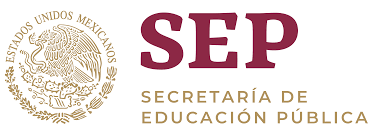 Subsecretaría de Educación Media SuperiorUnidad de Educación Media Superior Tecnológicos Industrial  y de Servicios Centro de Bachillerato Tecnológico industrial y de servicios No. 51                                                                                                           “Ing. Juan de Dios Bátiz Paredes”SOLICITUD DE SERVICIO SOCIAL
                                                                                                                       Num. Consecutivo por semestre ____________________.
1.- Datos personales:

Nombre del prestador del Servicio______________________________________________________________________________.
                                                                            Apellido Paterno                       Apellido Materno                     Nombre(s)

Domicilio Particular__________________________________________________________________________________________.
                                                                                     Calle                                                                            Núm. 

Colonia________________________________________________                                  Teléfono ___________________________.

Edad_______________________________                                                                        Sexo      M   (              )       F   (               )


2.- Escolaridad:

Especialidad o Carrera_______________________________________________________________________________________.

Semestre _______________________________________           Créditos Aprobados ____________________________________.

Núm. De control ____________________________________________________________________________________________.


3.- Datos para la prestación del Servicio Social:

Periodo de Inicio _____________________________                                   Periodo de Termino ____________________________.

Deseo prestar mi servicio Social en _____________________________________________________________________________.
                                                                                                              Dependencia oficial u organismo

Dirección_______________________________________________________       Teléfono   _______________________________.

Nombre del Programa____________________________________________   Subprograma ______________________________.

Actividad Basica_____________________________________________________________________________________________.

Modalidad:  (         ) individual         (         ) grupal o colectiva        (         ) otra, cual_____________________________________.

Áreas:           (         )  urbana            (         ) suburbana                    (         ) rural

Lugar y Fecha:____________________________________ a  _________ de _____________________ del ___________________.



_______________________________________                                                   ________________________________________
                    Firma del prestante                                                                            Vo. Bo. Del Jefe de la Ofna. De Servicio Social



_______________________________________
      Nombre y Firma Director del Plantel                                                            Sello del Plantel